§12004-F.  Bonding and financing organizationBonding and financing organizations have the primary responsibilities to finance construction of projects, new businesses or business expansions; administer pension funds or the proceeds of bond sales; and administer organizations created to fulfill these responsibilities.  [PL 1987, c. 786, §5 (NEW).]The primary powers of these boards include the authority to hold hearings and adopt rules; establish procedures and standards; lease or acquire property; enter into contracts; sell bonds; invest income; and borrow money.  [PL 1987, c. 786, §5 (NEW).]This classification includes the following.  [PL 1987, c. 786, §5 (NEW).]1.  [PL 1987, c. 786, §5 (NEW).]2.  [PL 1989, c. 503, Pt. A, §9 (AMD).]3.  [PL 1989, c. 503, Pt. A, §9 (AMD).]4.  [PL 2011, c. 302, §1 (AMD).]5.  [PL 1987, c. 786, §5 (NEW).]6.  [PL 1987, c. 786, §5 (NEW).]7.  Maine School Building Authority [PL 1993, c. 494, §1 (RP).]8.  [PL 2007, c. 134, §2 (AMD).]9.  [PL 1987, c. 786, §5 (NEW); PL 2007, c. 58, §3 (REV).]10.  [PL 1989, c. 503, Pt. A, §10 (RPR).]11.  [PL 1999, c. 790, Pt. A, §2 (AMD).]12.  Board of Directors, Student Educational Enhancement Deposit Plan [PL 1991, c. 622, Pt. S, §6 (RP).]13.  Maine Low-level Radioactive Waste Authority [PL 1993, c. 664, §1 (RP).]14.  Board of Trustees, Sludge and Residuals Utilization Research Foundation [PL 1999, c. 668, §20 (RP).]15.  Maine Educational Loan Authority [PL 2015, c. 170, §3 (RP); PL 2015, c. 170, §30 (AFF).]16.  [PL 1995, c. 374, §1 (NEW).]17.  [PL 1995, c. 699, §1 (NEW).]18.  [PL 2001, c. 703, §1 (NEW).]SECTION HISTORYPL 1987, c. 786, §5 (NEW). PL 1989, c. 503, §§A9-11 (AMD). PL 1991, c. 622, §S6 (AMD). PL 1993, c. 494, §1 (AMD). PL 1993, c. 664, §1 (AMD). PL 1995, c. 374, §1 (AMD). PL 1995, c. 699, §1 (AMD). PL 1999, c. 668, §20 (AMD). PL 1999, c. 790, §A2 (AMD). PL 2001, c. 703, §1 (AMD). PL 2007, c. 58, §3 (REV). PL 2007, c. 134, §2 (AMD). PL 2011, c. 302, §1 (AMD). PL 2015, c. 170, §3 (AMD). PL 2015, c. 170, §30 (AFF). The State of Maine claims a copyright in its codified statutes. If you intend to republish this material, we require that you include the following disclaimer in your publication:All copyrights and other rights to statutory text are reserved by the State of Maine. The text included in this publication reflects changes made through the First Regular Session and the First Special Session of the131st Maine Legislature and is current through November 1, 2023
                    . The text is subject to change without notice. It is a version that has not been officially certified by the Secretary of State. Refer to the Maine Revised Statutes Annotated and supplements for certified text.
                The Office of the Revisor of Statutes also requests that you send us one copy of any statutory publication you may produce. Our goal is not to restrict publishing activity, but to keep track of who is publishing what, to identify any needless duplication and to preserve the State's copyright rights.PLEASE NOTE: The Revisor's Office cannot perform research for or provide legal advice or interpretation of Maine law to the public. If you need legal assistance, please contact a qualified attorney.NAME OF ORGANIZATIONRATE OF COMPENSATIONSTATUTORY REFERENCEFinance Authority of MaineLegislative Per Diem10 MRSA §964Maine Municipal Bond Bank, Board of CommissionersLegislative Per Diem30‑A MRSA §5951Maine State Housing AuthorityLegislative Per Diem30‑A MRSA §4722Maine Turnpike Authority, Board of DirectorsLegislative Per Diem23 MRSA §1964‑AMaine Public Utility Financing Bank, Board of CommissionersLegislative Per Diem35‑A MRSA §2904Maine Health and Higher Educational Facilities AuthorityLegislative Per Diem22 MRSA §2054Maine Port Authority$100/Meeting Plus Expenses23 MRSA §4420Board of Trustees, Maine Public Employees Retirement SystemLegislative Per Diem5 MRSA §17102State Employee Health CommissionExpenses Only5 MRSA §285‑AMaine Governmental Facilities AuthorityExpenses Only4 MRSA §1602Northern New England Passenger Rail AuthorityLegislative Per Diem23 MRSA §8111Small Enterprise Growth BoardExpenses Only10 MRSA §471Maine Rural Development AuthorityExpenses Only5 MRSA §13120‑A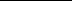 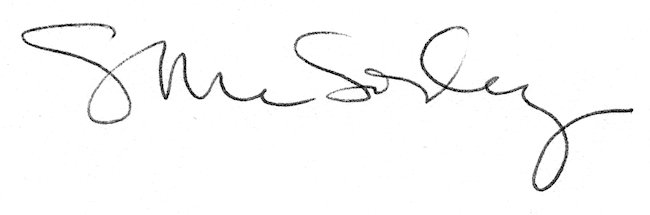 